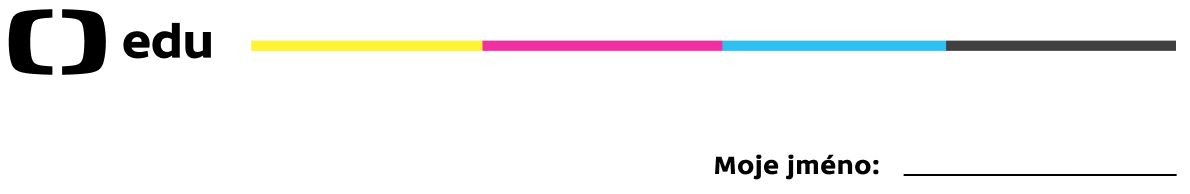 Výroba biopolymeru – řešeníPracovní list je vhodný pro žáky střední školy. Žáci se seznámí s přípravou biopolymeru – škrobu, zopakují si učivo o biopolymerech, jejich dělení a složení.Pokus: Výroba biopolymeruPo zhlédnutí videa připravte vlastní biopolymer.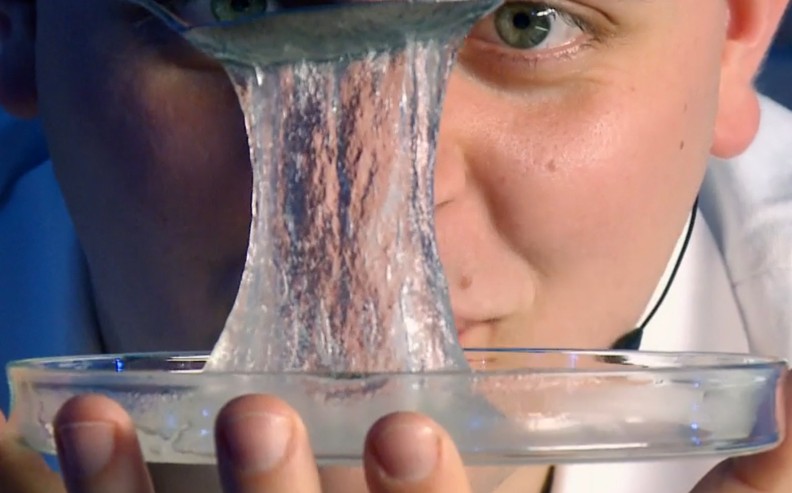 Vysvětlete pojem biologická makromolekula – biopolymer:Biopolymer je látka vznikající v organismu. Skládá se z více stejných nebo různých nízkomolekulárních látek.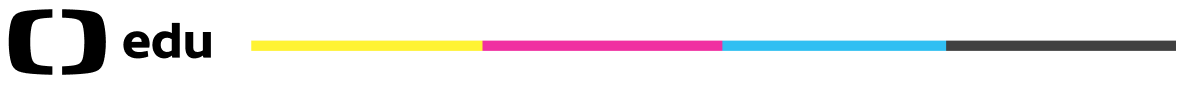 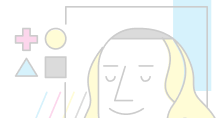 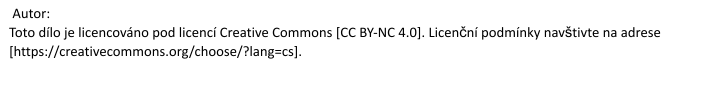 Doplňte tabulku:Vysvětlete pojmy:polymerační stupeň	počet opakujících se monomerních jednotekkopolymer	makromolekula se skládá nejméně ze dvou druhů monomeruhomopolymer	makromolekula se skládá ze stejných druhů monomeruCo jsem se touto aktivitou naučil(a):………………………………………………………………………………………………………………………………………………………………………………………………………………………………………………………………………………………………………………………………………………………………………biopolymerzákladní stavební jednotkapříklad monomeru, u NK složenípolysacharidymonosacharidglukózabílkovinyaminokyselinyglycinnukleové kyselinynukleotidcukr, dusíkatá báze, fosfátpolyterpenyizopren2 - methyl - buta - 1,3 - dien